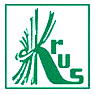 Szanowni  Państwo,Kasa Rolniczego Ubezpieczenia Społecznego Placówka Terenowa w Nisku zaprasza do wzięcia udziału
w konkursach z nagrodami:-„ Ograniczenie ryzyka chorób układu ruchu”- „Zapobieganie upadkom osób w gospodarstwach rolnych”,które zostaną przeprowadzone na stoisku informacyjnym KRUS podczas „Powidlaków” w Krzeszowie w dniu 15.09.2019r. Do udziału w konkursie zapraszamy wszystkich odwiedzających stoisko informacyjne KRUS, a w szczególności rolników
i domowników.Przystąpienie do konkursu oznacza wyrażenie zgody Uczestnika na przechowywanie i przetwarzanie jego danych osobowych przez organizatora.